MINISTRY OF DEFENCE & MILITARY VETERANSNATIONAL ASSEMBLYQUESTION FOR WRITTEN REPLY33.	Ms N Nolutshungu (EFF) to ask the Minister of Defence and Military Veterans:Whether she has been informed of allegations that persons are being recruited and promised employment in the SA Navy without it materialising; if not, will she institute an investigation into the allegations; if so, what steps has she taken to address the allegations?									NW38EREPLY: No. We would be in a position to conduct an investigation upon receipt of a formal complaint.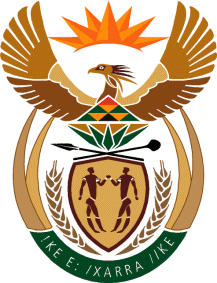 